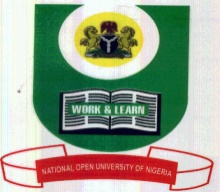 NATIONAL OPEN UNIVERSITY OF NIGERIA91, Cadastral Zone, Nnamdi Azikiwe Express Way, Jabi-AbujaFACULTY OF MANAGEMENT SCIENCESJULY 2017 EXAMINATIONCourse Code: 	PAD812			Course Title: 	INTERGOVERNMENTAL RELATIONS           Credit Unit: 	2Instructions: 	1. Attempt Question 1 and any other two (2) questions       2. Question 1 is compulsory and carries 30marks while the other 2 questions carry 20marks each	       	 3. Present all your points in coherent and orderly mannerTime Allowed:	2 Hours1.	Enumerate and discuss the areas of constitutional-oriented conflicts in Nigeria as contained in the 1999 constitution. 						            [30marks]2	a.	Write short notes on the following types of federalism:		i.	Cooperative federalism		ii.	Creative federalism		iii.	Competitive federalism[10marks] 	b.	Enumerate and discuss the features of federalism					[10marks]3.	Discuss the mechanisms that have been used in Nigeria to manage inter-governmental relations since 1979. 							                          [20marks]4.	Explain the ways by which the state governments relate with the local government in Nigeria.									            [20marks]5.	In Tax Assignment, Shah (1991) and Norregaard (1997) suggested certain guidelines for determining which tax powers to centralise and the ones to decentralize. Discuss the guidelines.     								                          [20marks]